 	Vacature Ampel - psychotherapeut 		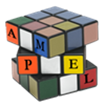 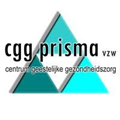 FunctieomschrijvingBachelor in de orthopedagogie / sociaal werk / Toegepaste psychologie  of 
Master in de pedagogische / psychologische wetenschappen
met erkende therapeutische opleiding

Voor een contract van onbepaalde duur van 19 u. in het kader van de opdracht binnen de therapiewerking Ampel (jongeren + 16 jr en volwassenen)
Opdracht / functieAls therapeut bied je therapeutische begeleiding aan mensen met een verstandelijke beperking (+ 16 jr.)Je hebt een adviesfunctie tav. Collega therapeuten van de reguliere teams, bij het opnemen van begeleidingen van mensen met een verstandelijke beperkingJe draagt bij aan de opdracht van ‘Ampel’ mbt. Expertisedeling / - verhoging tav. De betrokken hulpverlening aan mensen met een verstandelijke beperking en ggz problemenJe maakt deel uit van de werking van Ampel, en vervult de opdracht in connectie met de werking van Ampel, en in connectie met de reguliere diensten ggz binnen de provincieProfielJe hebt ervaring met of bijzondere interesse in het werken met mensen met een verstandelijke beperking en bijkomende psychische / psychiatrische problemenJe hebt ervaring met of interesse in het zoeken naar en hanteren van non-verbale methodieken om de therapeutische begeleiding vorm te gevenJe kan op een respectvolle manier en met zicht voor kunnen en aankunnen van de cliënt en zijn netwerk, in gesprek gaan met cliënt, zijn familie en professioneel netwerkJe bent gericht op samenwerking met zowel familiaal netwerk als hulpverleners vanuit diverse sectoren, in samenwerking met en met respect voor de vraag/ standpunt van jouw cliëntJe kan de nodige creativiteit aan de dag leggen om out-of-the-box te denken.Je kan zelfstandig werken en flexibel in teamverbandJe kan ‘alleen’ werken, en het opnemen van begeleidingen op verschillende locaties , en zich dus inwerken in verschillende ‘werkculturen’ is voor jou geen probleemJe hebt zicht op zowel handicap specifieke als ggz-problematiekenKennis van het integratief gedachtengoed van Prof. A. Dosen is een pluspuntPersoonsgebonden competenties  :Cliëntgericht - met oog voor samenwerken met het netwerk (familiaal/professioneel)TeamgerichtStress bestendigZelfstandig werken – vaardig in opmaak van eigen werkplanningContactvaardig en transparant in communicatieFlexibelCreatief denken
AanbodContract van onbepaalde duur Aantrekkelijke verloning volgens IFICTussenkomst Woon-werkverkeer en dienstverplaatsingenEnthousiast multi-disciplinair team met veel expertiseGevarieerde job waarin je ook tal van eigen accenten kan leggen in de uitvoering van de jobStandplaats : Beernem – werkgebied West-Vlaanderen / therapeutische begeleidingen in de verschillenden diensten GGZ binnen de provincieInteresse ?Stuur uw motivatiebrief en CV uiterlijk tegen 21 mei 2023 tav. Dhr. Jeroen Portois – Cgg Prisma, Astridlaan 35, 8370    Blankenberge of mail naar directie@cggprisma.beMeer info is te vinden op de website www.ampel.be, of kan verkregen worden bij Katrien Vanhauwaert (Katrien.vanhauwaert@cggprisma.be) of 
Trees Vangansbeke  (trees.vangansbeke@cggprisma.be) 